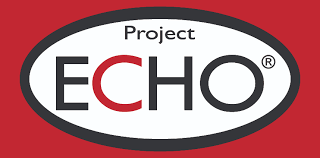 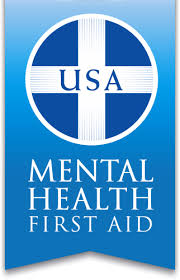 The goal of UR-SOS is to enhance the capacity of middle and high school educators within the NY Finger Lakes region to support adolescents with behavioral health needs, including those with serious emotional disturbances. The UR-SOS team will offer a series of Project ECHO® [Extension for Community Healthcare Outcomes] trainings, an interactive, web-based learning and mentoring program used to support case-based learning, education, and peer support. In this online learning opportunity, mental health, community experts, and school staff will discuss how to provide support and implement practices to address the mental health needs of students.  Participants will be encouraged to present issues, solutions, and specific problems during the sessions and learn from subject matter experts and peer school teams in a teach all, learn all model. Participating school teams will also be able to access a new school-based referral stream to PBH&W for short-term acute BH intervention by licensed child & adolescent BH providers.In addition to SOS Project ECHO®s, the ESMH Team at UR Medicine will partner with Mental Health First Aid USA to offer a 3-day Youth Mental Health First Aid Training of Trainers for 1 of your ECHO Team Members. Selected participants will be trained to teach the 8-hour Mental Health First Aid course to others within their school community, giving other adults who work with youth the skills they need to reach out and provide initial support, and help connect to appropriate care.  Newly certified trainers will be required to teach at least 3 Youth Mental Health First Aid trainings in the first year.  To maintain their certification, trainers should also offer 3 YMHFA trainings each year thereafter (strongly recommended, but not required).  See attachment for more information about YMHFA. 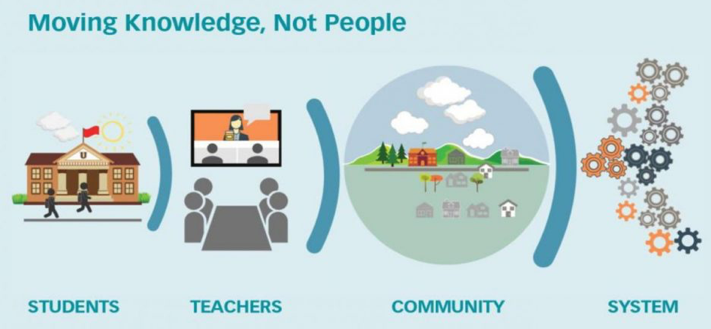 Hosted by the Expanded School Mental Health Team at UR Medicine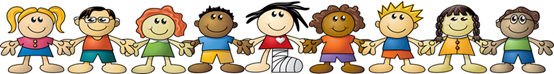 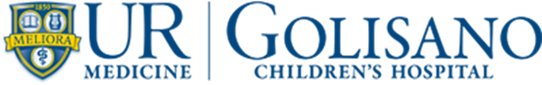 Expected ResponsibilitiesAttend Bi-Weekly UR-SOS Meetings for learning topics, case presentations, and peer learning opportunities (All will be held via Zoom).  While everybody is invited, we request that at least two members of your team attend each meetingCase Presentation: Present at least one case for expert & peer consultation at a UR-SOS Project ECHO meetingSchool-Based Urgent Intervention Referral Case Consultation sessions (optional), utilized to triage potential referrals to URMC PBH&W’s READY & START Short-Term Intervention servicesIdentify 1 Youth Mental Health First Aid Trainer for 3-Day YMHFA Training of Trainers; Trainer also attends 1 30-minute Implementation training session/monthSponsor 3 YMHFA Trainings in your local school and community in 2022 – 2023.Report on Impact by sharing your experience, sharing your system’s progress and outcomes, and completing pre- and post-surveys. What are the Requirements for Submission?Selection criteria: Approximately 6-7 districts will be selected, with consideration of the following criteria. (Note that any interested district can also sign up to learn about additional learning opportunities as they become available related to strengthening school mental health systems.)Prioritization will be given to applicants that: Indicate readiness to engage and ability to commit to participationDesignate a multi-disciplinary team (with school and districts roles, multiple racial/ethnic perspectives, and structures for youth and family voice) to support participationIndicate central office support for participation in Project ECHO and implementation of YMHFAIndicate challenges related to access to clinically, culturally, linguistically, and developmentally appropriate mental and behavioral health services; especially difficult challenges related to equity in access to adolescent behavioral health services; and financial and geographic resources.Timeline: September 2022 – Applications Released, and 2 optional information sessions offered (zoom)September 27, 2022 12-1pmOctober 26, 2022 at 12-1pmNovember 11th, 2022: Applications DueNovember 18th: Participating Districts Selected & Confirmed Timeline For Participating Districts:January 2023: Orientation Webinar (Recorded 30-minute orientation)January 2023: 3-Day Youth Mental Health First Aid Training of Trainer ClassFebruary 2023: Recognizing and Approaching Youth in DistressMarch 2023: School-Based Safety PlanningApril 2023: Brief Crisis Intervention & De-EscalationMay 2023: Referral to Treatment & Community Resources June 2023: Special issues in Serious Mental IllnessApplication Due: November 11th, 2022 (E-mail Corey_Nichols@URMC.rochester.edu) To Participate, Please Submit the Following Materials by 11/11/22Contact Information Please submit a one-page letter of intent from the Team Leader describing: The team’s intention to participate in UR-Supporting Our Students, including. . .Team participation in twice-monthly Project ECHO in spring of 2023Commitment to send a representative to 3-day Youth Mental Health First Aid training in January 2023, and resources available to support that trainer in implementing at least 3 YMHFA classes in 2023 - 2024Strengths and experience that team members bring to the tableWhat you see as the top challenges and opportunities in your district around supporting teens with serious mental illnessPlease confirm that the superintendent is aware of and supports this application. YES (Please attached signed Letter of Commitment; Template attached).Superintendent Name:   Superintendent E-mail: Grade levels of school(s) you would likely focus on for this effort. Check all that apply. Middle School High School	 Other:   Not sure yet List the Members of your UR-SOS team, including name, title, and E-mail address.Responses should be saved as a pdf file and submitted to Corey_Nichols@URMC.rochester.edu by December 10th 2021Statement of CommitmentMust be completed and signed by District Superintendent and Team LeaderOur team from _________________________________________ commits to full and active participation in 				School DistrictUR-Supporting Our Students (UR-SOS), including participation at bi-weekly UR-SOS Project ECHO Team Meetings, training of a district-based Youth Mental Health First Aid Trainer, and supporting that trainer in offering 3 YMHFA Trainings in AY 2023 – 2024.  We have reviewed the expected responsibilities, and there are no foreseeable barriers to our active engagement in this project.  Team members have been notified of their involvement, have agreed to participate in project activities, and will help fulfill team responsibilities.______________________________Team Lead______________________________		______________________________Signature						Date______________________________District Superintendent Or Executive Director______________________________		______________________________Signature						DateUR-SOS APPROXIMATE TIME COMMITMENTUR-SOS APPROXIMATE TIME COMMITMENTUR-SOS APPROXIMATE TIME COMMITMENTSTART-UP ACTIVITIESSTART-UP ACTIVITIESSTART-UP ACTIVITIESTopicProjected TimeWhoWelcome & Orientation Webinar (self-study)January, 1 hour (recorded)Full UR-SOS Team	UR-SOS Pre-AssessmentJanuary, 15 MinutesFull UR-SOS TeamPROJECT ECHOPROJECT ECHOPROJECT ECHOAttend Bi-Weekly UR-SOS Meetings60 minutes every 2 weeks, February – June 2022At least 2 members ofUR-SOS TeamPresent at least one case study for consultation at ECHO meeting60 minutes every 2 weeks, February – June 2022At least 2 members ofUR-SOS TeamOptional: Monthly CIS Case Consultation Sessions Optional: 60 minutes/monthOptional: At least 1 member of UR-SOS Team, as neededYOUTH MENAL HEALTH FIRST AIDYOUTH MENAL HEALTH FIRST AIDYOUTH MENAL HEALTH FIRST AIDYMHFA Training of Trainer Class3-Day Class (Jan 18, 19, 20th)ONE UR-SOS Team MemberTeach 3 YMHFA Classes6.5-8 hours/session Feb 2023 – Jan 2024YMHFA Trainer + TraineesAttend Monthly Implementation Training Sessions30-minute meeting /monthYMHFA TrainersSCHOOL-BASED REFERRALSSCHOOL-BASED REFERRALSSCHOOL-BASED REFERRALSLearn about new School-Based Referral Stream, and How to Make Referrals2 Webinars, 20231-2 UR-SOS Team MembersTENTATIVE SCHEDULE OF MAIN PROGRAM EVENTS, SPRING 2022TENTATIVE SCHEDULE OF MAIN PROGRAM EVENTS, SPRING 2022January 2023Preliminary Work: Welcome & Orientation Webinar – Pre-recorded self-study YMHFA January 2023Training of Trainers: 3-DayYouth Mental Health First Aid Training of Trainers (one team member)February 2023Session 1: Recognizing Youth in Distress + Case StudySession 2: Approaching Youth in Distress + Case StudyMarch 2023Session 3: School-Based Safety Assessment + Case StudySession 4: School-Based Safety Planning + Case StudyApril 2023Session 5: Brief Crisis Intervention + Case StudySession 6: Crisis De-Escalation + Case StudyMay 2023Session 7: Referral to Treatment + Case StudySession 8: Monroe County Community Resources + Case StudyJune 2023Session 9: Special Issues in Serious Mental Illness + Case StudySession 10: Special Issues in Serious Mental Illness + Case StudyDistrict/School NameContact NameContact Role/TitleEmailPhoneNameRolePhoneE-mailTeam Lead?(Check one)AdministratorMental Health StaffTeacherSchool Health Professional(e.g., nurse, health educator, community partner)Parent Representative Other